Получение услуги Федеральная служба войск национальной гвардии Российской Федерации:Выдача удостоверения частного охранника.Получение удостоверения: в ведомстве. Инструкция по получению услуги на портале Госуслуг:«Зайдите на портал Госуслуг: gosuslugi.ru, нажмите в верхней строке на раздел «Прочее» и выберите услугу «Выдача удостоверения частного охранника». 1.1. Внесение изменений в удостоверение частного охранника в связи с изменением места жительства, прохождением профессиональной подготовки и присвоением квалификацииПеречень документов для подачи заявления: Личные и паспортные данныеСерия и номер действующего удостоверения охранникаДокументы, подтверждающие внесение изменений в удостоверение и их копииСвидетельство о присвоении квалификации частного охранника, с момента получения которого прошло не более годаСроки оказания услуги: 10 календарных днейСтоимость услуги: 350 рублей – госпошлина за внесение изменений в удостоверение.«Нажмите кнопку «Начать». Выберите подуслугу «Внести изменения в документ»».«Проверьте данные или введите (при необходимости) сведения о заявителе, контактные данные, паспортные данные, адрес регистрации и проживания заявителя (если адрес регистрации и проживания не совпадают, укажите фактический адрес проживания)».«Укажите проходили ли вы профессиональную переподготовку. При прохождении укажите необходимые сведения». «Выберите место получения удостоверения, укажите адрес места работы или отдел приема Росгвардии. Нажмите кнопку «Продолжить»».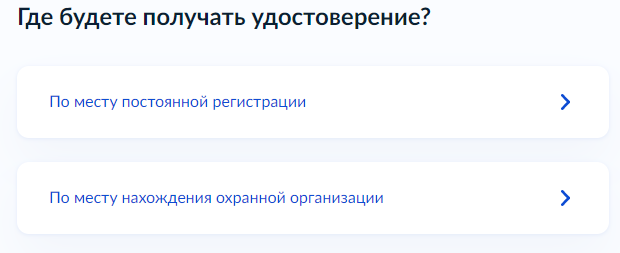 «Внесите сведения об имеющемся удостоверении частного охранника»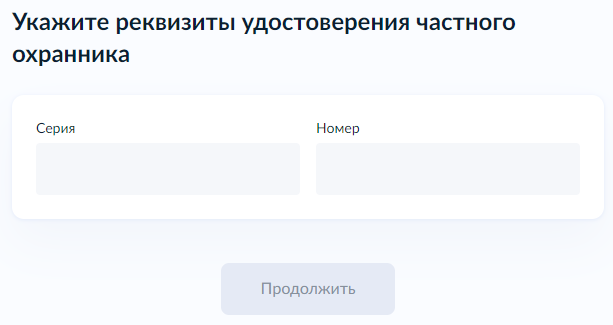  «Загрузите электронные образы документов, поставьте галочку «Обязуюсь предоставить оригиналы документов на личном приеме» и нажмите кнопку «Отправить заявление»».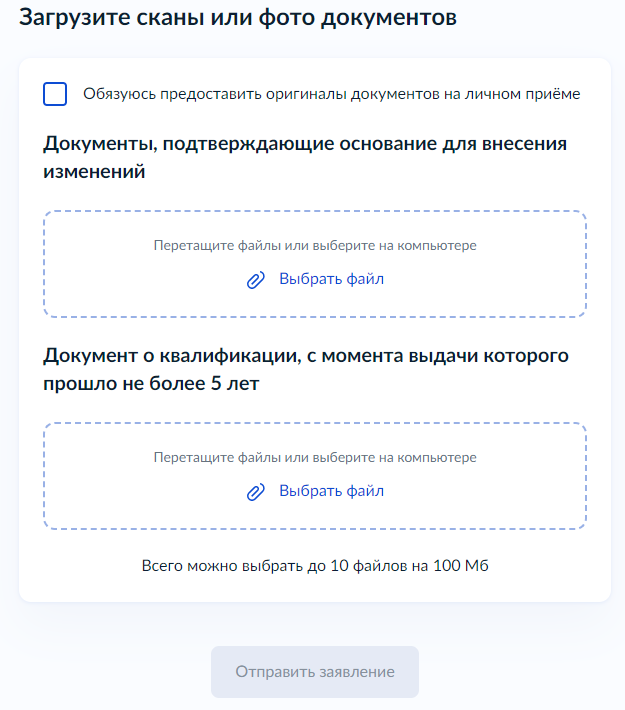 «Оплатите госпошлину. Подождите, пока выставят начисление, и в заявлении появится кнопка Оплатить».! «После завершения процедуры подачи заявления, во избежание утечки персональных данных, необходимо удалить электронные образы документов и другие личные файлы с гостевого компьютера. Для удаления копий документов выделите их и нажмите одновременно комбинацию клавиш (Shift + Delete). В этом случае копии удаляются без попадания в корзину. Если документы удалены клавишей «Delete», необходимо также очистить содержимое корзины».1.2. Выдача дубликата удостоверения частного охранника, взамен утраченного, пришедшего в негодность, либо в случае изменения фамилии (имени, отчества)Перечень документов для подачи заявления: Паспорт гражданина Российской Федерации;Серия и номер действующего удостоверения охранникаСвидетельство о профессиональной подготовке, с момента получения которого прошло не более годаДокумент о квалификации, с момента выдачи которого прошло не более 5 летДокументы, подтверждающие основание для выдачи дубликатаСведения о дате и месте прохождения обязательной дактилоскопической регистрации2 фото 4×6 смСроки оказания услуги: 10 календарных дней.Стоимость услуги: 2000 рублей – госпошлина за выдачу дубликата удостоверения частного охранника.«Нажмите кнопку «Начать». Выберите подуслугу «Получить дубликат». Выберите причину получения дубликата и нажмите кнопку «Перейти к заявлению»». 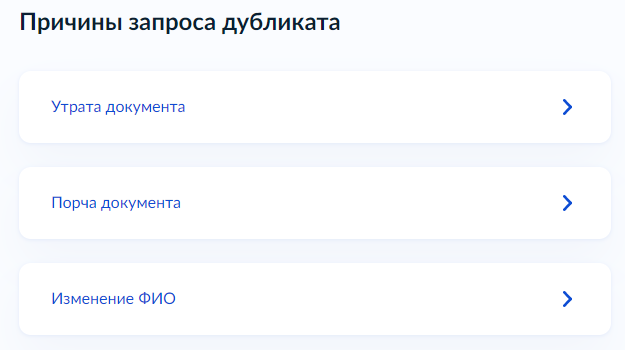 «Проверьте данные или введите (при необходимости) сведения о заявителе, контактные данные, паспортные данные, адрес регистрации и проживания заявителя (если адрес регистрации и проживания не совпадают, укажите фактический адрес проживания».«Выберите место получения удостоверения, укажите адрес места работы или отдел приема Росгвардии. Нажмите кнопку «Продолжить»».«Внесите сведения об имеющемся удостоверении частного охранника» «Ответьте на вопросы анкеты. Нажмите кнопку «Продолжить»».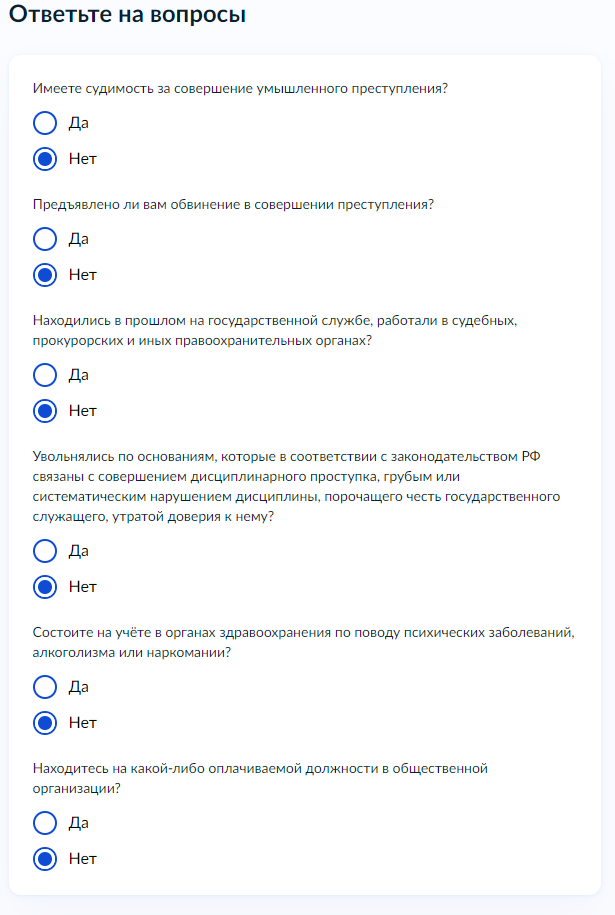 «При необходимости укажите место работы».«Укажите сведения о прохождении дактилоскопии». 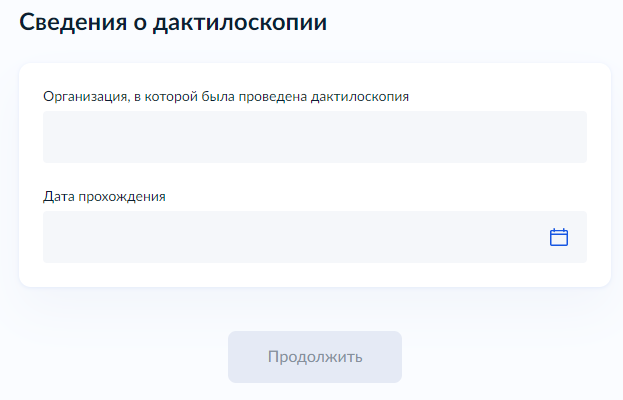 «Загрузите электронные образы документов, поставьте галочку «Обязуюсь предоставить оригиналы документов на личном приеме» и нажмите кнопку «Отправить заявление»».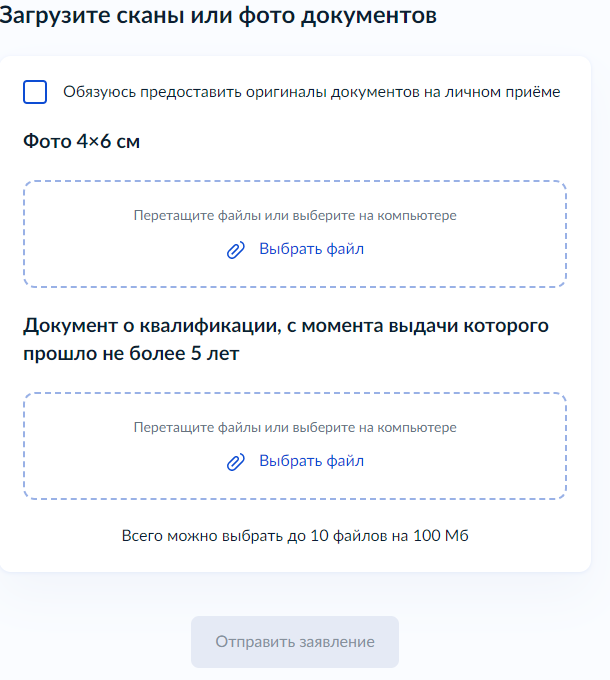 «Оплатите госпошлину. Подождите, пока выставят начисление, и в заявлении появится кнопка Оплатить».! «После завершения процедуры подачи заявления, во избежание утечки персональных данных, необходимо удалить электронные образы документов и другие личные файлы с гостевого компьютера. Для удаления копий документов выделите их и нажмите одновременно комбинацию клавиш (Shift + Delete). В этом случае копии удаляются без попадания в корзину. Если документы удалены клавишей «Delete», необходимо также очистить содержимое корзины».1.3. Получение удостоверения частного охранникаПеречень документов для подачи заявления: Личные и паспортные данные;Сведения о дате и месте прохождения обязательной дактилоскопической регистрации;2 фото 4×6 см;Скан, фото или цифровой документ:- медицинского заключения об отсутствии медицинских противопоказаний к исполнению обязанностей частного охранника;- свидетельства о присвоении квалификации частного охранника, с момента получения которого прошло не более 5 лет;- выписки из трудовой книжки, заверенной подписью должностного лица и печатью организации (если получаете удостоверение по месту нахождения охранной организации);- письма руководителя охранной организации с указанием сотрудников, которым нужно выдать удостоверения, с приложеннными заявлениями от их имени — если работаете в охранной организации и получаете удостоверение по месту её нахождения.Сроки оказания услуги: 30 рабочих дней.Стоимость услуги: 2 000 рублей – госпошлина за выдачу удостоверения частного охранника.«Нажмите кнопку «Начать». Выберите подуслугу «Получить удостоверение», нажмите кнопку «Перейти к заявлению»». «Проверьте данные или введите (при необходимости) сведения о заявителе, контактные данные, паспортные данные, адрес регистрации и проживания заявителя (если адрес регистрации и проживания не совпадают, укажите фактический адрес проживания)». «Выберите место получения удостоверения, укажите адрес места работы или отдел приема Росгвардии. Нажмите кнопку «Продолжить»».«Внесите сведения об образовании».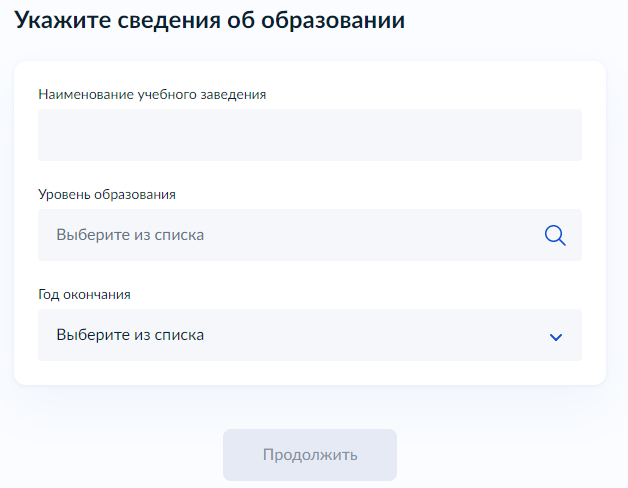 «Укажите сведения о прохождении профессиональной подготовки»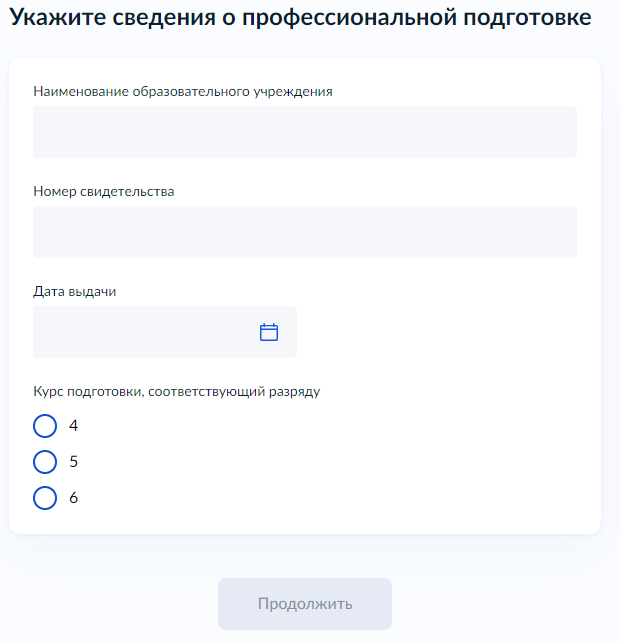 «Ответьте на вопросы анкеты, укажите место прохождения дактилоскопической регистрации».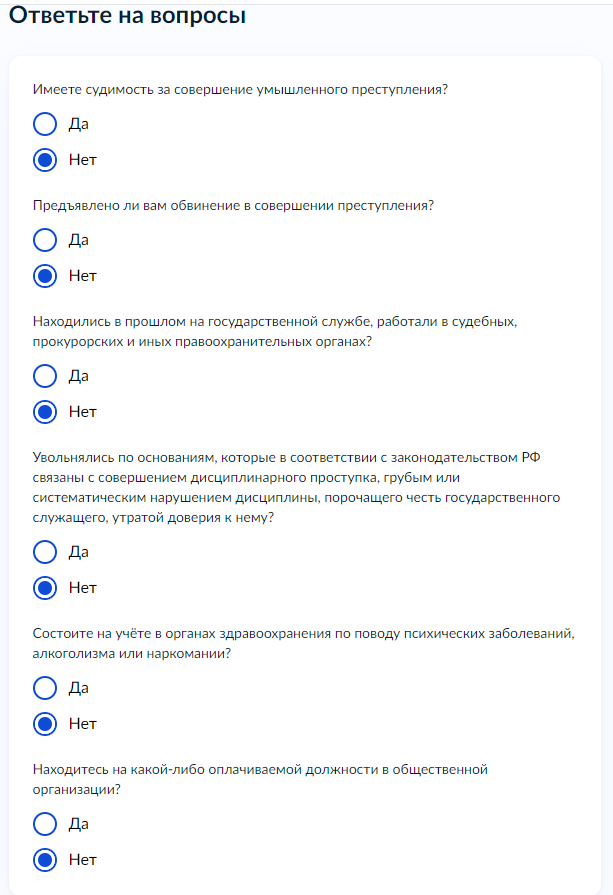 «При необходимости укажите место работы».«Укажите сведения о прохождении дактилоскопии»«Загрузите электронные образы документов, поставьте галочку «Обязуюсь предоставить оригиналы документов на личном приеме» и нажмите кнопку «Отправить заявление»».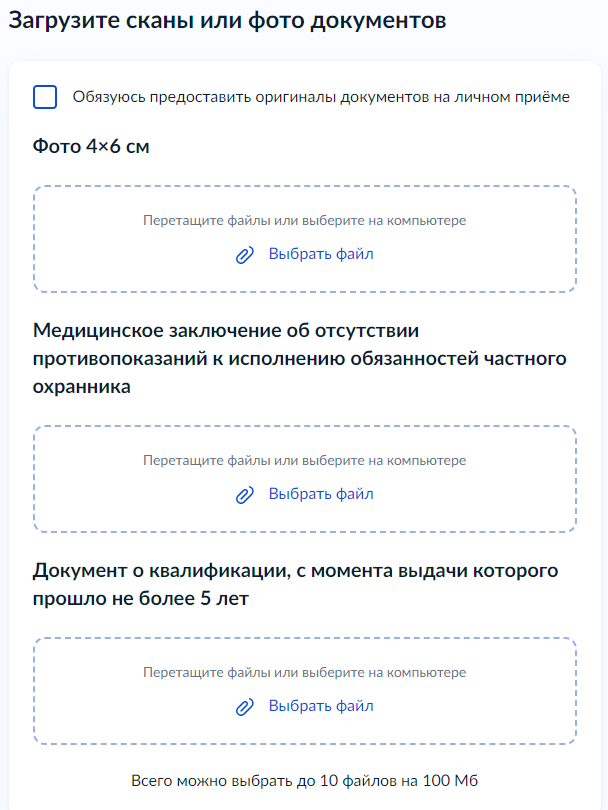 «Оплатите госпошлину. Подождите, пока выставят начисление, и в заявлении появится кнопка Оплатить».! «После завершения процедуры подачи заявления, во избежание утечки персональных данных, необходимо удалить электронные образы документов и другие личные файлы с гостевого компьютера. Для удаления копий документов выделите их и нажмите одновременно комбинацию клавиш (Shift + Delete). В этом случае копии удаляются без попадания в корзину. Если документы удалены клавишей «Delete», необходимо также очистить содержимое корзины».1.4. Продление удостоверения частного охранникаПеречень документов для подачи заявления: Личные и паспортные данные;2 фото 4×6 см;Серия и номер действующего удостоверения охранника;Документ, полученный после окончания профессионального обучения по программе повышения квалификации частных охранников, со дня получения которого прошло не более 1 года;Документ о квалификации, с момента выдачи которого прошло не более 5 лет;Медицинское заключение об отсутствии медицинских противопоказаний к исполнению обязанностей частного охранника.Сроки оказания услуги: до 30 рабочих дней.Стоимость услуги: 650 рублей – госпошлина за выдачу удостоверения частного охранника.«Нажмите кнопку «Начать». Выберите подуслугу «Продлить срок действующего удостоверения», нажмите кнопку «Перейти к заявлению»». «Проверьте данные или введите (при необходимости) сведения о заявителе, контактные данные, паспортные данные, адрес регистрации и проживания заявителя (если адрес регистрации и проживания не совпадают, укажите фактический адрес проживания)». «Выберите место получения удостоверения, укажите адрес места работы или отдел приема Росгвардии. Нажмите кнопку «Продолжить»». «Укажите сведения о прохождении профессиональной подготовки»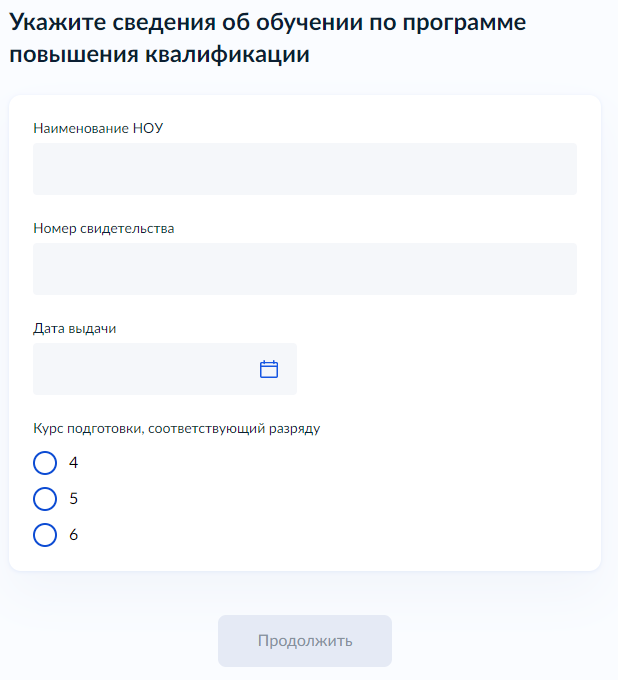 «Внесите сведения об имеющемся удостоверении частного охранника»«Ответьте на вопросы анкеты, укажите место прохождения дактилоскопической регистрации».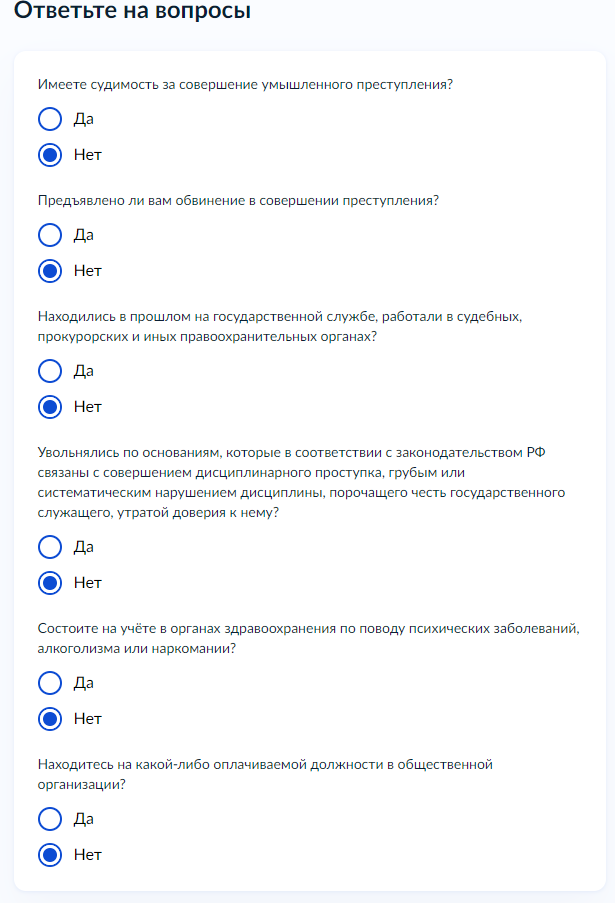 «Загрузите электронные образы документов и нажмите кнопку «Отправить заявление»».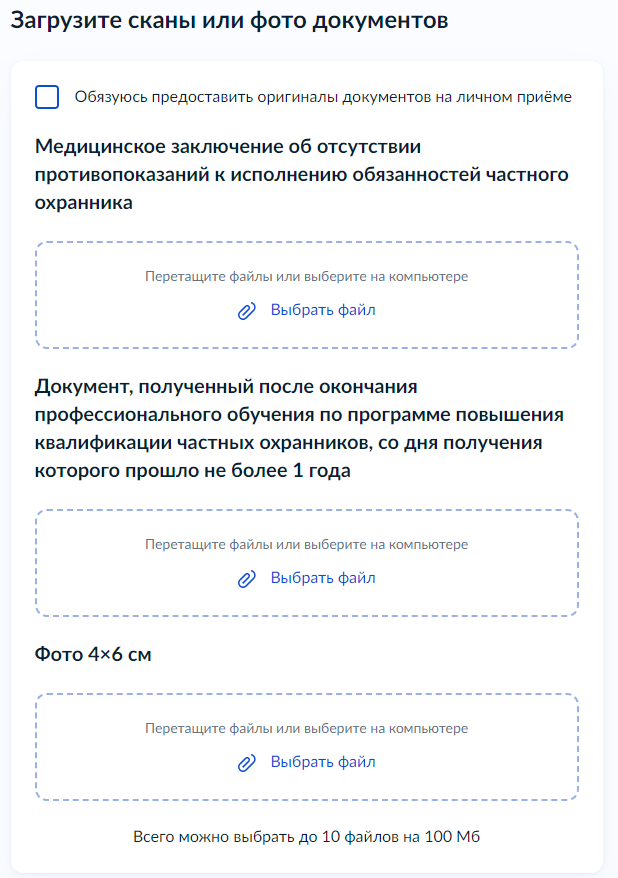 «Оплатите госпошлину. Подождите, пока выставят начисление, и в заявлении появится кнопка Оплатить».! «После завершения процедуры подачи заявления, во избежание утечки персональных данных, необходимо удалить электронные образы документов и другие личные файлы с гостевого компьютера. Для удаления копий документов выделите их и нажмите одновременно комбинацию клавиш (Shift + Delete). В этом случае копии удаляются без попадания в корзину. Если документы удалены клавишей «Delete», необходимо также очистить содержимое корзины».1.5. Исправление ошибок/опечаток в удостоверении частного охранника.Перечень документов для подачи заявления: Личные и паспортные данные2 фото 4×6 смСерия и номер действующего удостоверения охранникаСроки оказания услуги: до 7 рабочих дней. «Нажмите кнопку «Начать». Выберите подуслугу «Исправить ошибки или опечатки», нажмите кнопку «Перейти к заявлению»». «Проверьте данные или введите (при необходимости) сведения о заявителе, контактные данные, паспортные данные, адрес регистрации и проживания заявителя (если адрес регистрации и проживания не совпадают, укажите фактический адрес проживания)». «Выберите место получения удостоверения, укажите адрес места работы или отдел приема Росгвардии. Нажмите кнопку «Продолжить»».«Внесите сведения об имеющемся удостоверении частного охранника»«Укажите ошибки/опечатки, имеющиеся в удостоверении».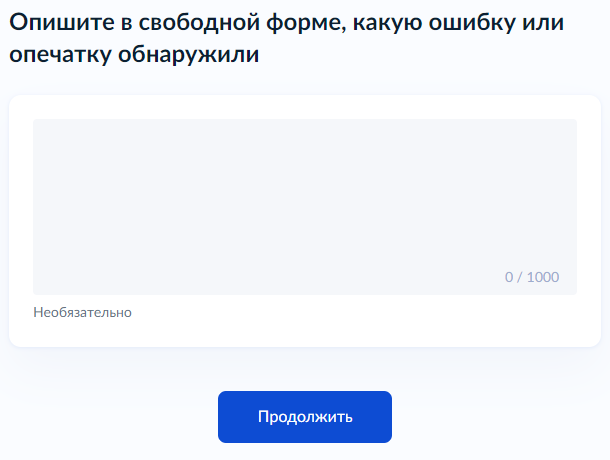 «Загрузите электронные образы документов и нажмите кнопку «Отправить заявление»».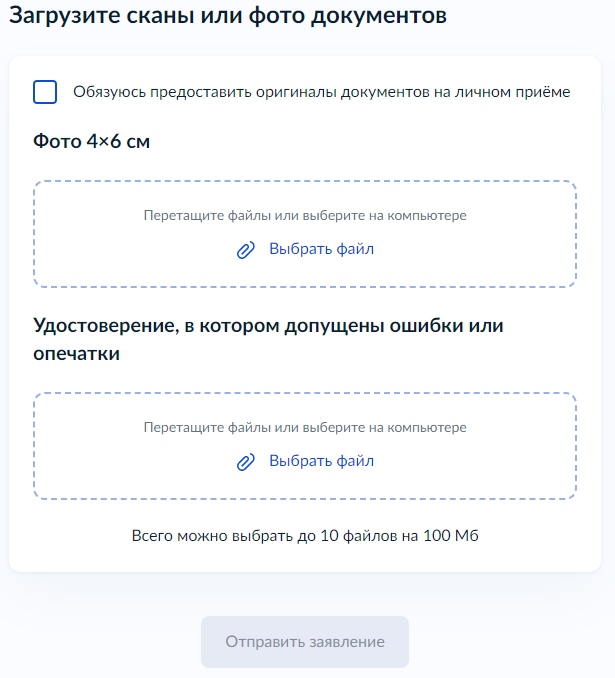 «Оплатите госпошлину. Подождите, пока выставят начисление, и в заявлении появится кнопка Оплатить».! «После завершения процедуры подачи заявления, во избежание утечки персональных данных, необходимо удалить электронные образы документов и другие личные файлы с гостевого компьютера. Для удаления копий документов выделите их и нажмите одновременно комбинацию клавиш (Shift + Delete). В этом случае копии удаляются без попадания в корзину. Если документы удалены клавишей «Delete», необходимо также очистить содержимое корзины».Проверка статуса заявления.«Нажмите на главное меню и выберите «Заявления»»: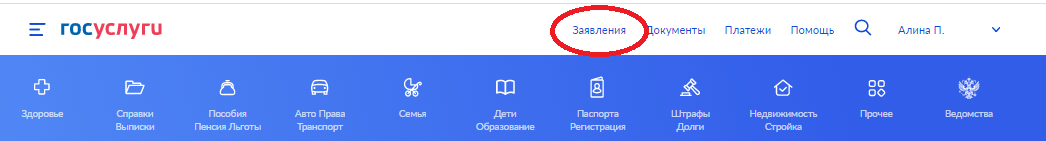 «Выберите из списка поданное заявление и нажмите на него»«Информация о ходе рассмотрения заявления будет отображаться во вкладке «История», для того чтобы перейти в историю, необходимо пролистать страницу до конца».